RESUMEMANUMANU.331579@2freemail.com  Career ObjectiveLooking for suitable opportunity to lead a team of housekeeping professionals, where I can explore my skill sets and bring them to effective use for achieving the organizational objectives by providing the clients and customers with professional and efficient services.Career SummaryAn adept housekeeping professional with 6 years experience. I have worked with reputed hotels and organizations and provided the best of professional housekeeping services, in order to maintain the surroundings in a clean, hygienic, and attractive manner for pleasant customer experience. Imbibed by experience, my core competencies include:Good leadership skillsExcellent guest service & communication skillsKnowledge about flower arrangementRoom making In-depth knowledge of various housekeeping equipment and productsKnowledge and expertise over laundry operationsFamiliar with the latest industrial trends Computer knowledge (MS office)Professional ExperienceHousekeeping Floor SupervisorMarch 2011- till DateOne and Only Royal Mirage Hotel, Jumeira Beach   	Dubai, (WINNER OF THE BEST FIVE STAR RESORT MIDDLE EAST)  	467 rooms 5 star deluxe hotel with 9 dining outlets and banqueting up to 1000 guest.  	Duties and ResponsibilitiesResponsible for supervising the daily routine of housekeeping staff and for ensuring that guest rooms are always kept cleanAssign duties to the employeesEnsuring that rooms and bathrooms are cleaned on a daily basis Issue cleaning equipment and supplies to the staff for respective dutiesConfirm with the front office for special guest requests such as flower arrangement in the room, etc.Ensure that arrival rooms are made ready on timeMake sure that the check out rooms are cleaned and handed over to the front office on timeUpdate the system with real time status of room occupancy and the cleaning statusEnsure that the public areas are regularly cleaned, especially during events or functionsPrepare shift closure reportGive and take proper handover at the end and beginning of the shiftCoordinate with the housekeeping manager for conducting the performance appraisalAnalyze the staff performance for developing training plansTrain new employees for adapting to the hotel SOPs (Standard Operating Procedures)House Keeping AttendantJan 2010 to 30th Nov 2010Leela Palace kempinski, Bangalore & New DelhiDuties and ResponsibilitiesRespond quickly to requests from guests and other departmentsDust, buff, and get rid of marks from walls and furnishingsEmpty trash, dirty linen, and room service itemsEnsure that all appliances are present in the room and in functioning orderFill cart with supplies and carry cart to assigned areaStraighten desk items, furnishings, and appliancesVacuum carpets and carry out floor care dutiesRestore guest amenities and supplies in roomsReplace unclean linens and terry with clean itemsAcademic QualificationB.sc (HMCTT) ( 2007-2009)B.sc   degree in Hotel Management, catering Technology and Tourism, Punjab Technical University, Jalandhar, IndiaPersonal dataDate of birth       :  14/06/1986Nationality          :  IndianLanguages known:English, Hindi & MalayalamHobbies:Cricket, singing & hearing musicDeclaration          I hereby declare that the above furnished information is true and correct to the best of my knowledge. I also understood that I will be disqualified if any of the information is found to be wrong.Place: Dubai                                                                                                     Date: 31/10/2016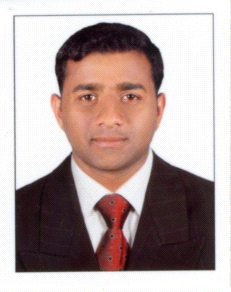 